Naravoslovni danDrevesa in grmi na FužinahRazred: 6.a,bDatum:26.5.2020Vzgojno izobraževalni cilji:Učenci spoznajo nekatere lesnate rastline svoje okolice.Razvijajo sposobnost opazovanja.Znajo opisati značilnosti opazovane rastline.Spoznajo pomen izbranih rastlin za človeka.Učitelj: Roman MržljakNavodila:V svoji okolici poišči pet lesnatih rastlin (drevesa in grmi) po lastni izbiri.Vsako rastlino poimenuj in opiši, tako kot je to prikazano v delovnem listu. Na listu je opisana LipaList vsake izbrane rastline nalepi ali nariši v delovni list.Delovni list si lahko skopiraš ali sam narišešPri delu si lahko pomagaš tudi s spletom:https://www.urbanatura.si/go/1251/Lesnate-rastline-drevesa-grmi-polgrmihttps://eucbeniki.sio.si/nit4/1323/index4.htmlNamig: kar nekaj lesnatih rastlin je v neposredni bližini šoleDelovni listDelovni listIMEDREVESA ali GRMALipaVIDEZ Je do 40 m visoko drevo z enakomerno zaobljeno krošnjo 
SKORJA: je temno siva z drobnimi, navpičnimi brazdami. PLOD Zelo trdi majhni oreškiUPORABAV mizarstvu, strugarstvu in rezbarstvu, za razne modele, embalažo, vžigalice, svinčnike, igrače in risalne deske, za vezane plošče...OBLIKA LISTA (NARIŠI ali NALEPI)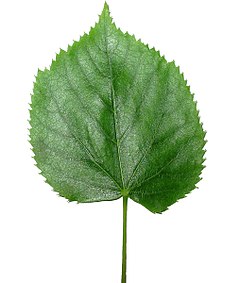 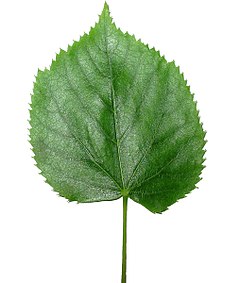 IMEDREVESA ali GRMAVIDEZPLOD UPORABAOBLIKA LISTA (NARIŠI ali NALEPI)